SammendragHovedmålsetting for planen er «Økt trafikksikkerhet for alle»Karlsøy kommunes visjon er: Trivsel og muligheter i et levende øyrike.Denne planen har hatt et bredt tverrfaglig samarbeid, og det vil skape en bedre flyt innad i kommunen når planen skal brukes videre på andre fagområder. Dette har vært viktig i arbeidet og underveis i prosessen. Samtidig er trafikksikkerhet noe som påvirker alle i det daglige, og det er viktig å få frem utfordringer. Når en plan er klar, finnes det løsninger! InnledningGjeldende trafikksikkerhetsplan for 2008 – 2012 ble vedtatt av kommunestyret i 18. juni 2008. Planen beskriver videre intensjon om rullering i 2012, samt en årlig gjennomgang med justeringer. Grunnet kapasitetsutfordringer har arbeidet blitt utsatt flere ganger. Gjeldende «Trafikksikkerhetsplan for Karlsøy kommune 2008 – 2012» er grunnlaget for arbeidet med foreliggende planforslag, som skal gjelde for perioden 2022 – 2026. Planen er et styringsdokument for samtlige sektorers arbeid med trafikksikkerhet og angir kommunens prioritering av trafikksikkerhetsarbeidet. Eksempelvis trafikksikkerhetstiltak langs fylkesveier og kommunale veier, prioritering av gang-/sykkelveier, prioritering mht. opplæring, informasjon og kontrollvirksomhet. Planen tar ikke for seg overordnede samferdselspolitiske spørsmål, tiltak for å begrense omfang av biltrafikk. F.eks. veiprising m.fl., drifts- og vedlikeholdstiltak, som bruvedlikehold, brøyting m.fl. Samt større veianlegg.HistorikkStortinget vedtok i 1996 at kommunene skulle utarbeide trafikksikkerhetsplaner for å kvalifisere for trafikksikkerhetstilskudd fra fylkeskommunene. I 2002 ble kommunene anbefalt dette for å søke tilskudd, og i 2001 ble trafikksikkerhetsplanen en forutsetning for tildeling av midler. Den første trafikksikkerhetsplanen (2002 – 2005) for Karlsøy kommune ble vedtatt i mars 2002 hvor det ble fastsatt at planen skal rulleres hvert fjerde år. I mars 2008 vedtok teknisk utvalg å ferdigstille planen som ble vedtatt samme år og gjaldt til 2012. Nå skal det vedtas en ny plan for 2022-2026, og det er et stort behov for å utarbeide en ny og oppdatert plan for fire nye år. OrganiseringPlangruppa har bestått av kommuneplanlegger, ingeniør fra driftsavdelingen, brannvern- og beredskapsleder samt opplærings- og kultursjef. Politikere har vært involvert i prosessen. Skoler, barnehager, utviklingslag og innbyggere har fått medvirke i planen. Det har også vært et samarbeid med Troms politidistrikt for å se hvordan de jobber og hva som er viktig å ha med i planen fra deres perspektiv. Planprosessens videre arbeid:- Planlegging av arealbruk og transportsystem skal fremme samfunnsøkonomisk effektiv ressursutnyttelse, god trafikksikkerhet og effektiv trafikkavvikling:(Troms- og Finnmark fylkeskommune, 2018)SamarbeidspartnereI det tidligere arbeidet med planen har det vært møter med utviklingslag og innbyggere, der de har fått uttrykt hva som er viktig for dem og bygdene. Innspillene som fortsatt er aktuelle er tatt med videre i denne planen.Planen for 2022-2026 er et samarbeid internt i kommunen med et bredt fagmiljø. Prosjektgruppen består av: brannsjef/ beredskaps leder, opplærings- og kultursjef, avdelingsingeniør VA, barnas representant i kommunen, leder plan- og utvikling, og kommuneplanlegger. Prosjektgruppa ble opprettet for innspill, og for å kunne dele kunnskap samt erfaringer på tvers av ulike fagmiljøer. I tillegg er det et samarbeid mellom Troms Politidistrikt, samt skoler og barnehager i kommunen. Dette er for å kunne ha et helhetlig bilde av dagens behov i kommunen. Derfor er det i denne omgangen lagt fokus på de yngste, deres foreldre, skolen og barnehagen. Hvilke trafikksikkerhetstiltak som trengs, samt legge vekt på holdningsskapende arbeid, både hjemme og i undervisning/utelek. Med dette er det i 2022 blitt utført en spørreundersøkelse sammen med Samarbeidsutvalget (SU) til barnehager og skoler i Karlsøy kommune.Samtidig er det viktig å sette søkelys på besøkende og sesongbasert arbeid i kommunen, samt få ut informasjon om trafikksikkerheten i kommunen og trafikkregler generelt. Det kan være med på å styrke tiltak og skape et tryggere miljø når en ferdes langs veien. Målet for trafikksikkerhetsplanenGrunnlaget for alt trafikksikkerhetsarbeid i Norge er nullvisjonen - en visjon om at det ikke skal forekomme ulykker med drepte eller livsvarig skadde i trafikken. Trafikantene og myndighetene har et delt ansvar for trafikksikkerheten. (Troms- og Finnmark fylkeskommune, 2018)Målet for Trafikksikkerhetsplanen er å se på trafikkbildet i Karlsøy kommune og skape gode holdninger. I en slik plan ses viktigheten av sikkerhet for alle i kommunen. Hovedmålsettingen for planen er derfor «Økt sikkerhet for alle» med barn og unge som hovedmålgruppe.  Arbeidet med Trafikksikkerhetsplanen har fått ekstra prioritet blant overordnede planer og skal vedtas i 2022. Grunnen til dette er at det er søkt om midler fra Fylkeskommunen til rassikring i Dåfjord, med forbehold om at planen blir vedtatt i løpet av 2022.  Denne veien er svært utsatt for steinras, og det er flere strekninger på veien med stor rasfare. Dette kan ses på kartutsnittet under.  (Rapport Skred AS for Karlsøy kommune, 2021.)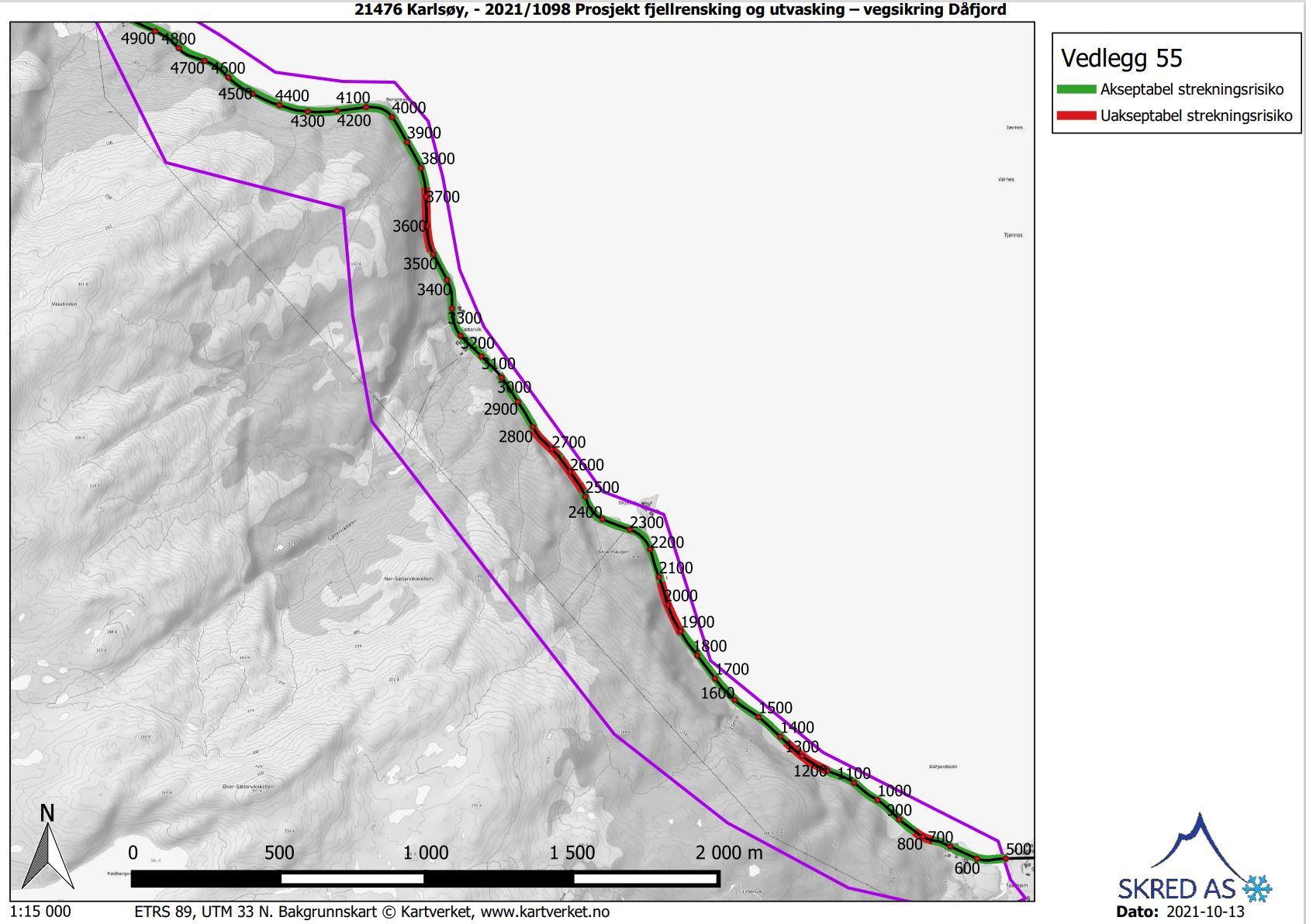 «Skjeringens tilstandsklasse» beskriver alvorlighetsgraden og hvilke tiltak som må gjøres.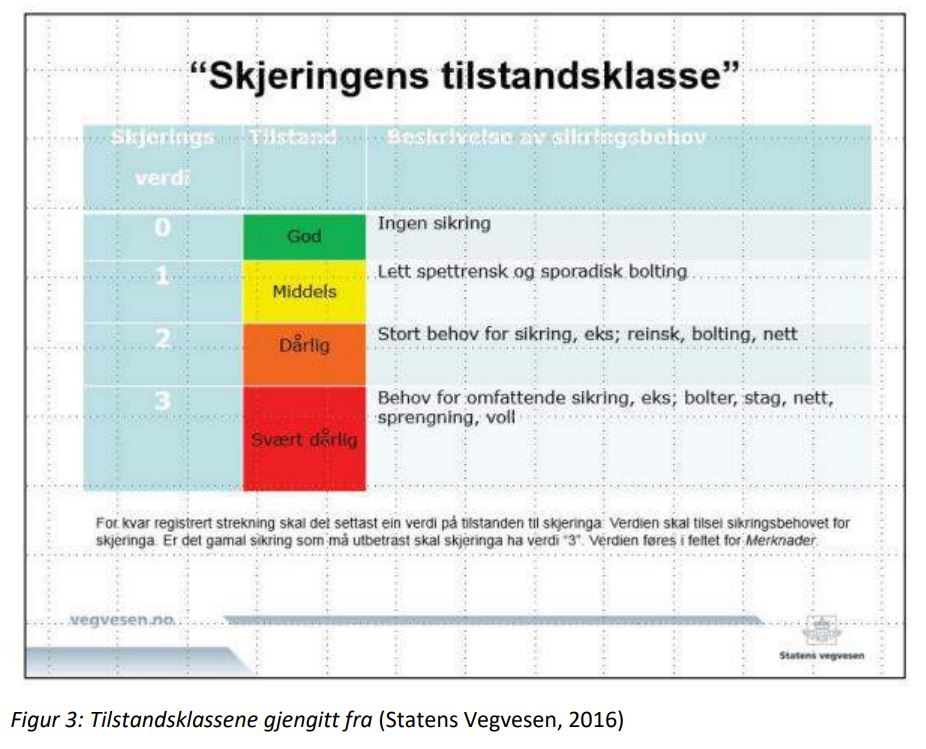 (Rapport Skred AS for Karlsøy kommune, 2021.)Tabellen under viser så at det er stort behov for fjellrensking, utvasking og sikring på fjellet over denne strekningen i Dåfjorden. Dette er «Skjeringens tilstandsklasse» for Karlsøy kommune. 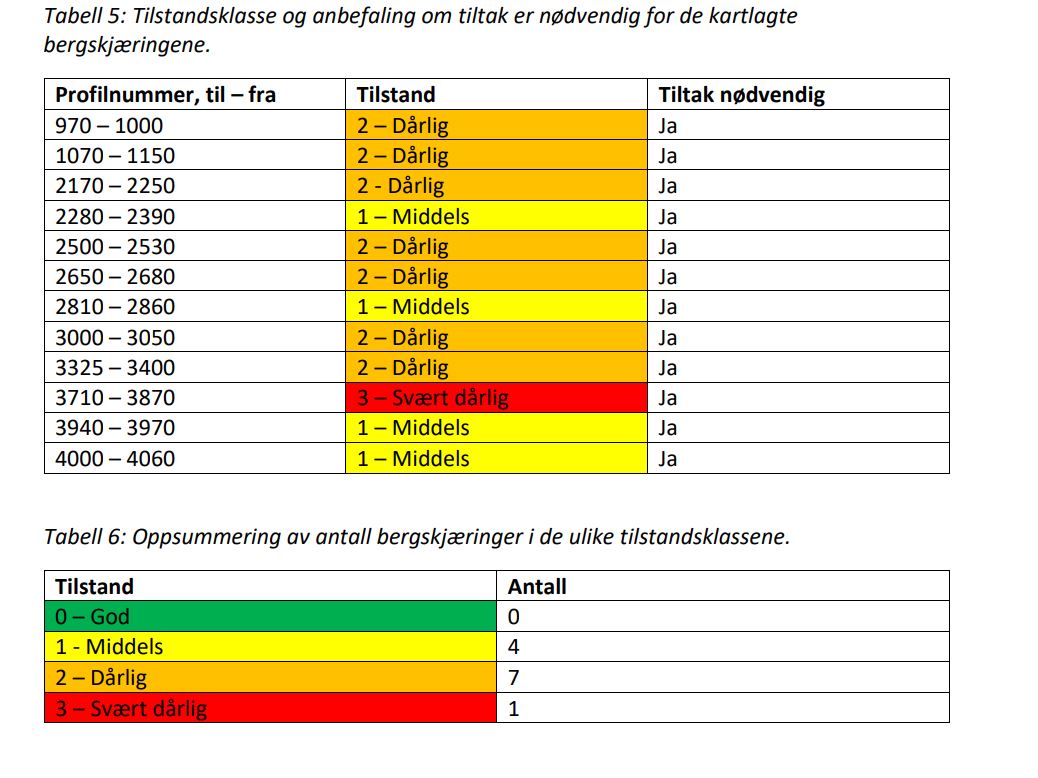 (Rapport Skred AS for Karlsøy kommune, 2021.)Rammer for planarbeidetRegional transportplan for Troms 2018 - 2029 legger opp til en del sentrale og regionale mål for trafikksikkerhetsarbeidet. Ved utarbeidelse av lokale planer er det naturlig å "ta tak i" de føringer som ligger i fylkesplanen. Prosessen rundt regional transportplan for Troms 2022-2033 er startet opp, og det kan dermed skje endringer de neste årene som vil påvirke denne planen og dens 4-års løp. En vesentlig del av trafikksikkerhetsplanens handlingsprogram omhandler fysiske tiltak, men det er viktig å være klar over samspillet mellom fysiske tiltak, holdningsskapende arbeid og informasjon/bevisstgjøring for å oppnå optimal effekt av tiltak som iverksettes.Fylkesplanens overordnede mål er: Bedre trafikksikkerhet for alle i Troms og FinnmarkFylkesvegnettet skal være trafikksikkert og ha god fremkommelighet for alle trafikanter. Rammen til drift- og vedlikehold på fylkesvegene må ha et nivå som gjør det mulig å stanse veksten i forfallet. Høytrafikkerte fylkesveger og viktige strekninger for næringstransport skal ha god framkommelighet og tilstrekkelig helårsdrift. Skredsikring og redusere flaskehalser må prioriteres for å bedre framkommelighet og næringslivets konkurransekraft. Sikre et tilgjengelig fylkesvegnett og unngå vegbrudd og stenging, gjennom å prioritere opprusting av bruer og tunneler, samt sikring av utsatte punkt og redusere flaskehalser. På fylkesvegnettet i Troms skal det ikke forekomme trafikkulykker med drepte og hardt skaddeProsjektgruppas arbeid 2008 og 2020:I tidligere arbeid med trafikksikkerhetsplanen har prosjektgruppens oppgave vært å skaffemest mulig informasjon og dokumentasjon om eksisterende forhold. For å skaffe slikdokumentasjon inviterte gruppa bygdelag, skoler og utviklingslag i kommunen til å gi innspilli planarbeidet.  I revidering av planen i 2022 er denne dokumentasjonen fortsatt gjeldene ogtatt i bruk, men det er også blitt utført en spørreundersøkelse til SU på skoler og barnehager ikommunen våren 2022.  Derfor er prosjektgruppens oppgaveå bidra til gode holdninger og trafikksikkerhet i Karlsøy kommune spesielt blant barn ogunge, men også hos alle innbyggerne.HovedsatsingoppgaverHovedmålsettinger i planen er «Økt trafikksikkerhet for alle»Karlsøy kommunes visjon er: Trivsel og muligheter i et levende øyrike.Denne visjonen kan også kobles til trafikksikkerhetsarbeidet. Det å satse på økt trafikksikkerhet for alle aldersgrupper og alle typer trafikanter, betyr også økt trivsel blant befolkningen.Den overordnede målsettingen søkes nådd gjennom følgende hovedsatsingsområde:Økt trygghet i trafikken enten du går, sykler eller kjørerUtbedre trafikkfeller (smale bruer, manglende autovern, bedre skilting, etc.)Nedsatt fartsgrense i bygdene.Busskur/busslommer.Gang- og sykkelveg, Hansnes, Gamnes og Vannvåg.Trafikk som tema i skole og barnehage.Trafikalt grunnkurs for ungdom arrangeres i kommunen.Skape bedre trafikkulturTrafikk som tema i barnehage og skole.Trafikalt grunnkurs for ungdom arrangeres i kommunen.TrafikksikkerhetsbildetKarlsøy kommune kjennetegnes ved lav befolkningstetthet spredt på fem øyer, med fem større bygdesenter hvor om lag 80 % av kommunens befolkning bor, samt åtte - ti mindre bygder.De siste årene har vegtrafikken økt radikalt, da spesielt tungtrafikk som bl.a. skyldes at fiskeribedriftene i stadig økende grad transporterer sine produkter med trailer, samt to nye produksjonsbedrifter på Reinøya.Fortsatt har Karlsøy kommune de lengste strekninger av grusveg i fylkesvegnettet. Dette gjelder Fv 7908 Reinøya. 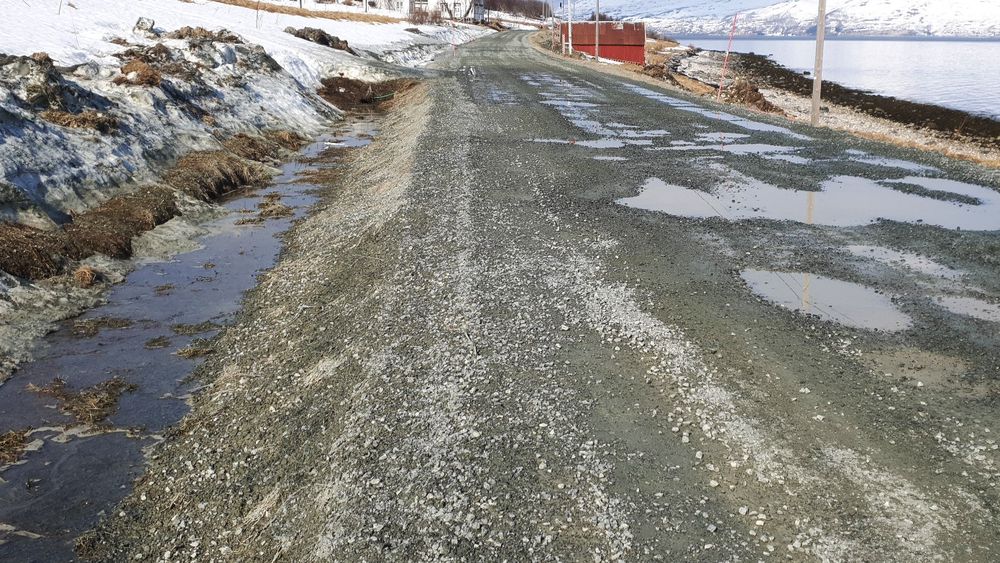 FV 7908  Reinøya (Foto: Troms og Finnmark fylkeskommune. Veier24.no)Ved registrering av trafikkrelaterte problemer i Karlsøy kommune er det blitt innhentet lokal kjennskap gjennom forespørsel til utviklingslagene i kommunen, samt henvendt seg til SU i skoler og barnehager. Innspillene til trafikksikkerhetsplanen 2008-2012 ble forelagt utviklingslag og enkeltpersoner med lokalkunnskap, der vi ba de peke ut hvilke punkter som fortsatt var aktuell samt komme med nye innspill.  Vi ba også om ei prioritering av de viktigste utfordringene med tanke på handlingsplanen. (Vedlegg 5,6,7,8) Innspillene fra skoler og barnehager er basert på en spørreundersøkelse laget av kommunen i 2022. Denne spørreundersøkelsen handler om trygg skolevei, tiltak og holdningsskapende arbeid. (Vedlegg 1,2,3,4)UlykkesutviklingenTrafikkulykker er et alvorlig samfunnsproblem. Årlig registreres det økning av skadde og drepte i trafikken. Disse skadene medfører store samfunnsmessige kostnader. Bak disse tallene ligger det også personlige tragedier som vanskelig kan tallfestes.Statistikk over trafikkulykker i Karlsøy kommune fra 1999 til mars 2022. Det eneste året det ikke har vært registrert en ulykke på veiene i kommunen er i 2018. Før og etter dette er det registrert en til to ulykker hvert år. Dette viser ulykkesbildet i trafikken i kommunen. (SSB 2021)ViltpåkjørslerElg utgjør den absolutte største delen av påkjørsler av hjortevilt i Troms med totalt 696 registrerte ulykker de siste 5 årene og hvorav 307 inntreff på fylkesvegnettet. Elgbestanden er økende i flere kommuner. Det vil være behov for ytterligere trafikksikkerhetstiltak som rydding av vegetasjon i sideterreng og et fortsatt fokus på å finne nye effektive tiltak. (Troms- og Finnmark fylkeskommune, 2018)Det er ifølge SSB registrert syv viltpåkjørsler med bil fra 1987 til 2021. 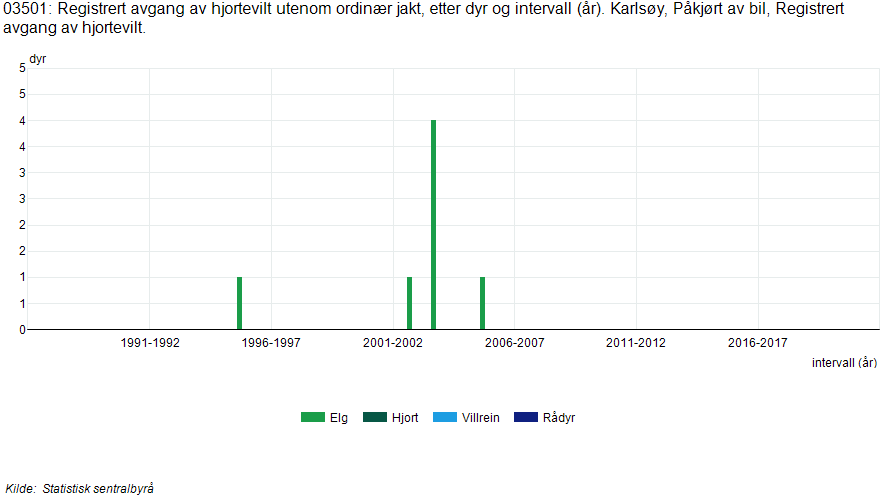 (SSB 2021)Her er det flere faktorer som kan spille inn, men en gjenganger fra innbyggerne er at veiene er smale og uoversiktlige. Dette kan gjøre at det blir vanskelig å bremse i tide, noe som er veldig viktig å ta med i betraktning i trafikksikkerhetsarbeidet. ProblembeskrivelseI forbindelse med trafikksikkerhetstiltak har det blitt utført en spørreundersøkelse mars-april 2022 til SU ved skoler og barnehager i Karlsøy kommune. Samarbeidsutvalget er det øverste organet i skole/barnehage der elever, foreldre, undervisningspersonalet, andre tilsatte og kommunen samarbeider samt blir representert. Representanten fra kommunen er rektor. (Vedlegg 1,2,3,4)Disse viser at det generelt ikke er godt nok tilrettelagt for barna, med tanke på trafikksikkerhet. Det er et omstridt tema da alle skal ha rett på sikker skolevei, samtidig går fylkesveier igjennom bygdene. Tungtransport og trafikk som tilhører næringslivet i kommunen gir stor trafikk på veiene, noe som skaper et utrygt trafikkbilde for innbyggerne.HandlingsplanInnledningKommunens visjon er å ha trygge veier. Denne planen vil hjelpe på å se utfordringene som er i kommunen.TiltaksbeskrivelseI Dåfjord må det rassikres, og det er generelt dårlige veier i kommunen.Det trengs skilt langs veiene, gangfelt, overganger og busslommer/busskur. Det er også et ønske om skilt, parkering og toalettfasiliteter ved strender og populære turmål. Dette for å avlaste trafikken langs de allerede smale veiene. Tiltakene denne planen kan føre til er å kunne blant annet søke om rassikring til veistrekningen i Dåfjord, samt å søke om å bli en Trafikksikker kommune og fordelene som kommer med det. Kommunen ønsker statlig sikrede områder slik at det kan søkes midler til blant annet parkering, for å avlaste veinettet. Dette skaper trafikksikkerhet i kommunen. Det jobbes med å få til et samarbeid mellom kommunen og næringslivet, for å få et helhetlig bedre trafikkbilde for alle. Karlsøy kommune vil bli en trafikksikker kommune. Trafikksikker kommune er et organisatorisk trafikksikkerhetstiltak og ei nasjonal godkjenningsordning i regi av Trygg Trafikk. For å bli godkjent som Trafikksikker kommune skal kommunen ha innarbeidet rutiner og systemer for å kvalitetssikre trafikksikkerhetsarbeidet i hele virksomheten. Godkjenningen innebærer en forpliktelse til å arbeide systematisk med trafikksikkerhet i alle rele- vante sektorer innenfor sitt ansvarsområde, og bygger blant annet på̊ følgende kriterier: Kommunen har forankret ansvaret for trafikksikkerhetsarbeidet hos ordfører og kommune- direktør. Kommunen har innarbeidet trafikksikkerhet i HMS/internkontrollsystemet som inneholder regler for reiser og transport i kommunens regi, og ved kjøp av transporttjenester. Kommunen har oppdatert oversikt over trafikkulykker i kommunen Kommunen har en trafikksikkerhetsplan. Kommunen har oppfylt kriteriene for den enkelte sektor (oppvekst, kultur, helse, teknisk, plan, HR).Godkjenningen varer i 3 år, og kommunen kan etter dette godkjennes på ny. Oppfølging av trafikksikkerhetsplanenDet er avgjørende for Trafikksikkerhetsplanen at lederne følger opp, og sørger for at planen blir gjennomført. Organisering av trafikksikkerhetsarbeidet i Karlsøy kommuneSkape bedre trafikkultur: Blant 1 – 16-åringer bør ha trafikk som tema i barnehage og skole. Skoleveien burde føles trygg for barna, med gangfelt og skilting. Dette kan også påvirke folkehelsen i kommunen, ved at innbyggerne føler seg ivaretatt. Alle skoler og barnehager i kommunen oppfordres til fortsatt å jobbe med trafikk som tema i årsplaner.I tillegg til at trafikalt grunnkurs for ungdom blir tilgjengelig i kommunen. Trafikalt grunnkurs ble i 2006 innført som obligatorisk del av kjøreopplæringen.Statens vegvesen ved trafikkontoret gjennomfører et årlig informasjonsmøte der de som fyller 16 år det aktuelle året blir invitert sammen med sine foresatte. Den aktuelle foreldregruppa har hittil tatt initiativ til å få arrangert trafikalt grunnkurs i kommunen. Karlsøy kommune støtter slikt initiativ, og stiller nødvendig lokalitet til disposisjon.I samarbeid mellom Karlsøy kommune og Troms Politidistrikt er det også viktig at ikke bare innbyggerne er opptatt av trafikksikkerheten i Karlsøy kommune, men det er like viktig for sesongarbeidere samt turister som bor i eller besøker kommunen. Det er viktig for kommunen å få til et samarbeid med næringslivet, for å få ut god nok informasjon til f.eks. arbeidere som ikke er vant med trafikkreglene i Norge. Et eksempel er at næringslivet sammen med kommunen kan lage et standard skjema som oversettes til ulike språk. Dette er en av oppfordringene vi håper kan være med på å løse problemer i trafikken, samt redusere fremtidige ulykker. Avslutning og forslag til vedtakVi innstiller herved til følgende vedtak:Karlsøy kommunestyre vedtar Trafikksikkerhetsplan for Karlsøy kommune 2022-2026. Handlingsdel bør rulleres hvert år.Planen rulleres hvert fjerde år.LitteraturlisteMeld. St. 33 (2016-2017) Nasjonal Transportplan (NTP) 2018-2029Statens vegvesen (2014) «Kommunale trafikksikkerhetsplaner – veiledning».Statens vegvesen (2016) «Skjering tilstandsklasser»SSB (2021) «Statistikk over viltpåkjørsler»Tryggtrafikk – Trafikksikkerhetsplan mal.Karlsøy kommune. Trafikksikkerhetsplanen (2008-2012.)Karlsøy kommune. Strategisk Næringsplan (2018-2030.)Rapport fra Skred AS «Prosjekt fjellrensking og utvasking – vegsikring Dåfjord.» på oppdrag fra Karlsøy kommune.  Troms- og Finnmark fylkeskommune. Regional transportplan (2018-2029.)Vedlegg Vedlegg 1,2,3,4: Innspill fra S.U ved skoler og barnehager i Karlsøy kommune 2022.Vedlegg 5,6,7,8: Innspill fra Utviklingslag og innbyggere i kommunen. Fra Trafikksikkerhetsplanen 2008-2012. Tabeller brukt i planen: https://www.ssb.no/statbank/table/03501/tableViewLayout1/Trafikksikkerhetsplan Mal: https://www.tryggtrafikk.no/wp-content/uploads/2019/10/Kommunal-trafikksikkerhetsplan-perioden-2018-nasjonale-og-regionale-forankringer-siste-versjon-%E2%80%93-Kopi-2.docx Rapport skred: Rapport Skred AS komprimert.pdfTryggtrafikk om Trafikksikker kommune, støtteordninger og midler: https://www.tryggtrafikk.no/trafikksikker-kommune/stotteressurser-til-kommunene/ Foreløpig planprogram for ny Regional transportplan Troms 2022-2033: https://www.tffk.no/_f/p1/i926c5cc5-f1da-466f-a933-1121356f4ed8/planprogram-for-regional-transportplan-for-troms-2022-2033.pdf Tryggtrafikk sin nye mal på hva som skal være i en trafikksikkerhetsplan: https://www.tryggtrafikk.no/wp-content/uploads/2022/05/MAL_Kommunal-sikkerhetsplan_ensidig.pdf Vedlegg 1Spørreundersøkelse til S.U 2022Vedlegg 2Gamnes S.U sine svar 2022Vedlegg 3Vannøya S.U sine svar 2022Vedlegg 4Hansnes S.U sine svar 2022Vedlegg 5Tidligere innspill fra utviklingslag og innbyggere.Vedlegg 6Vedlegg 7Vedlegg 8Hva skal gjøres og forslag til prioritering
Når skal det gjøresHvem har ansvaretTrafikk-holdningsskapende arbeid i barnehage, skole og ut til befolkningen i samarbeid politi og andre relevante aktører.Omgående og kontinuerlig arbeid.Karlsøy kommune i samarbeid med Politiet og andre relevante aktører.Rassikring i Dåfjord. Trafikksikkerhetsplanen legger føringer for å kunne søke om midler til dette.Høyt prioritert.2022-2023 søknadsperiode. 2023-2026 utbedring. Karlsøy kommune i samarbeid med Fylkeskommunen.Karlsøy kommune vil jobbe for å bli en trafikksikker kommune, og fordelene som kommer med det. Støtteordninger til skoler, barnehager, helse, kultur og arbeidsplasser.2022-2026Karlsøy kommune i samarbeid med Trygg trafikk.Oppgradere og utbedre fylkesvei 863Sommeren 2022 skal fylkesvei 863 fra Skulgam og utover oppgraderes.Troms- og Finnmark fylkeskommune.Langsundforbindelsen (Undersjøisk tunnel) mellom Ringvassøya og Reinøya.Dette skal tas med i budsjettet fra 2025 og ut.Troms- og Finnmark fylkeskommune.Karlsøy kommune vil inngå samarbeid med næringslivet om trafikksikkerhetsarbeid. 2022-2026Karlsøy kommune i samarbeid med bedrifter.Karlsøy kommune har et tett samarbeid med Troms politidistrikt i dette arbeidet, og vil fortsette med det. 2022-2026Karlsøy kommune i samarbeid med politiet. Karlsøy kommune ønsker å søke midler til statlig sikrete områder for tilrettelegging av parkering ved smale veier.2022-2026Karlsøy kommune i samarbeid med Fylkeskommunen.Prosessen kommunen har med reguleringsplanen i Vannvåg skal fortsettes. Det jobbes med å få en tryggere hverdag for innbyggerne, når de ferdes ved veien. 2022-2026Karlsøy kommune.Skilting, busslommer og bedre standard på veinettet generelt i kommunen. Å bli en trafikksikker kommune kan også gi føringer her. Målet er at alle skal føle seg trygge i trafikken.2022-2026Fylkeskommunen, og Karlsøy kommune. 